21 декабря прошло заседание Комиссии по делам инвалидов Манского района. Н а комиссии рассмотрены следующие вопросы:1. Исполнение Указа Президента Российской Федерации от 02.10.1992 № 1157 «О дополнительных мерах государственной поддержки инвалидов» в части реализации мер по улучшению занятости инвалидов трудоспособного возраста и обеспечению выполнения целевого показателя по численности инвалидов трудоспособного возраста, подлежащих трудоустройству, установленного приказом Минтруда России от 02.11.2016 г.2. Итоги работы МБУ «Комплексный центр социального обслуживания населения Манского района» по организации персонального взаимодействия с инвалидами II –III групп по вопросу трудоустройства (выявление желающих инвалидов трудоустроиться в соответствии с ИПР).3. Выполнение целевых показателей трудоустройства инвалидов трудоспособного возраста в 2017 году.4. О внесении изменений в закон Красноярского края «О квотировании рабочих мест для инвалидов».Решили: 1. Принять информацию КГКУ "ЦЗН Манского района" по выполнению целевых показателей трудоустройства граждан с инвалидностью в 2017 году. 2. Комиссии по делам инвалидов в Манском районе проанализировать трудоустройство инвалидов в 2016 году и с учетом выполнения плановых заданий составить график - задание трудоустройства инвалидов на 2018 год для учреждений района. Довести плановые задания руководителям учреждений района за подписью Главы района, председателя комиссии по трудоустройства инвалидов.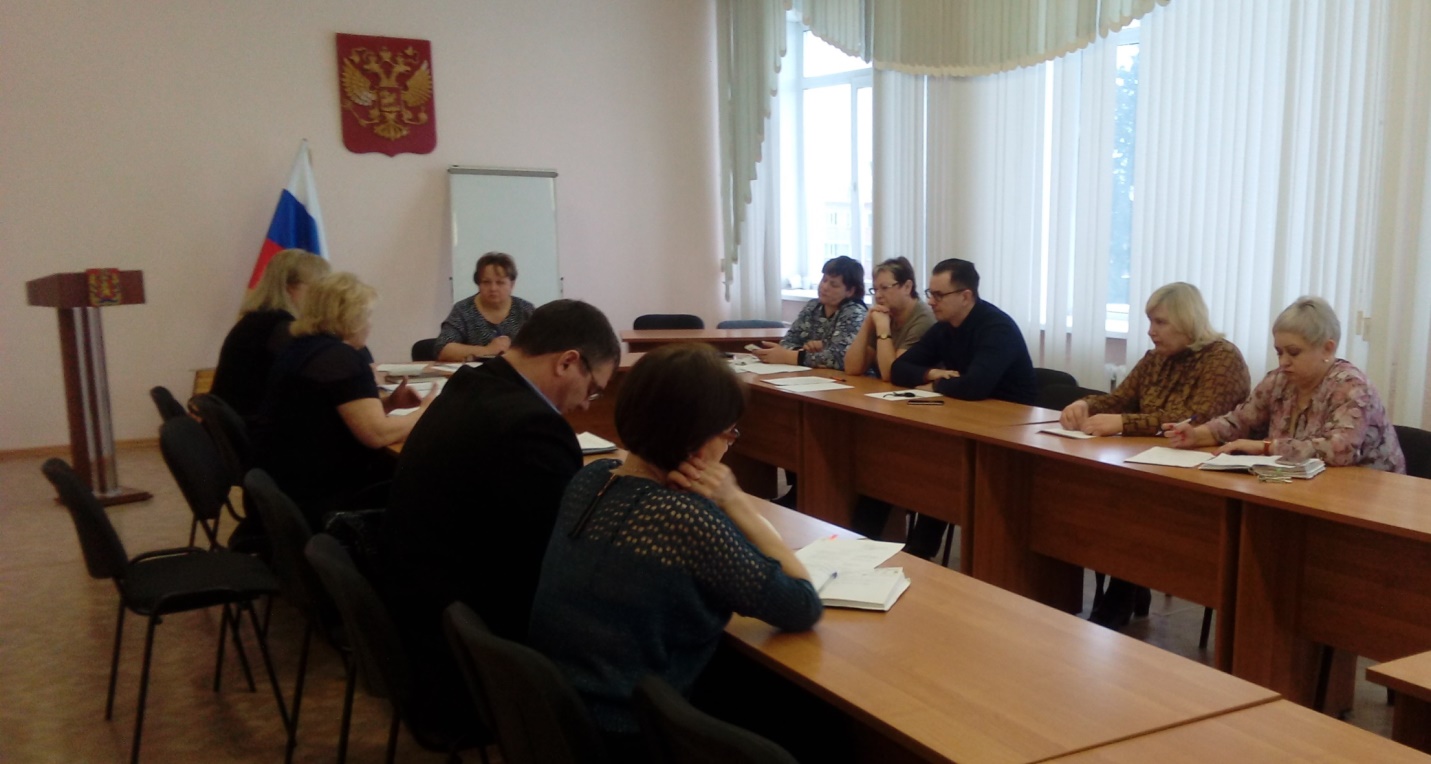 